Göteborg-Majorna OK Inbjudan/PM Veteran OL, 2021-03-29 – 04-05Uppdaterad 2021-03-27Covid-19		arrangemanget genomförs som en individuell aktivitetKlasser: 		lång 3,9 km, mellan 3,0 km, kort 2,0 km och stig 1,8 kmSvårighetsgrad:	blå lång -kortgul stig Avgift: 		15 kr. Swish 070 780 82 21, Rolf EckermarkParkering: 		Bergsjövallen, annars gatuparkering i bostadsområdet väster omStart: 	markerad med gula Icebug-plastband (förhoppningsvis får de sitta kvar där), ca 250 m från Bergsjövallens parkeringsplatsMål:	markerad med gula Icebug-plastband (förhoppningsvis får de sitta kvar där)Karta: 		Bergsjön 1:7500, 2017 ekvidistans 5 meterKarta/banor		på Eventor från em söndag 28/3Utskrift karta 	kan tillhandahållas, e-brev till: rolf@eckermark.se, karta hämtas upp i närheten av Bergsjön enligt ök och efter bekräftelseTerräng: 	blandad, skogs- och tätortsnära, bitvis stigrikt, kupering: medel till kraftig, men eftersom banorna är/skall vara blå används inte vissa områden med extrem kupering, framkomlighet mestadels god, grönområden förekommerSnitsling	på stigbanan finns snitsling (gul) mellan kontrollerna 2 och 3 p g a obefintlig och otydlig stigBanläggare:	Rolf EckermarkBankontroll:	Mats StrandhagenKontrollmarkeringar:	röda och gula snitslar, se bild nedan, ibland även vita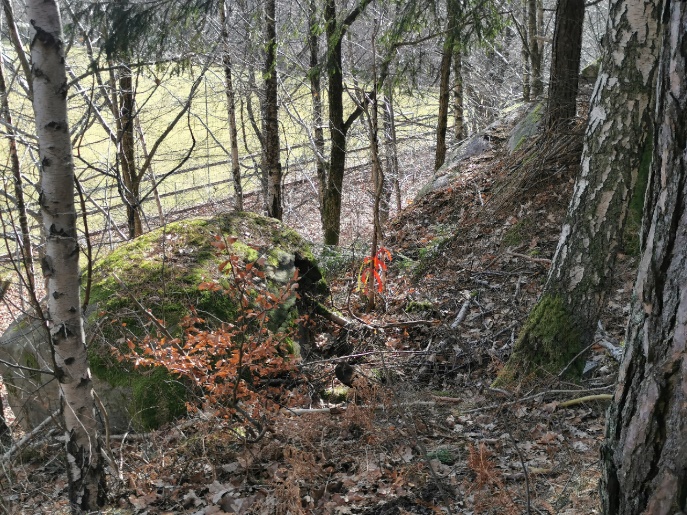 SportIdent:		NejLivelox:		JaKontakt: 		Rolf Eckermark 070-780 82 21Välkomna!!!!